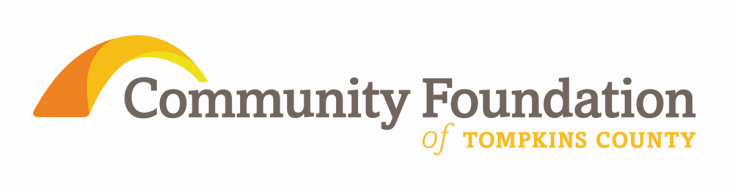 FOR IMMEDIATE RELEASEFor More Information Contact:George Ferrari, Executive Director607-272-9333
gferrari@cftompkins.orgCommunity Foundation Promotes Amy LeViere to Donor Relations Officer

ITHACA, NY JAN 17 - FOR IMMEDIATE RELEASEThe Community Foundation of Tompkins County is pleased to announce the promotion of Amy LeViere to the new position of Donor Relations Officer.  Ms. LeViere has been with the Community Foundation since February 2010 as Executive Assistant with prior experience as a financial consultant with M&T Investment Group.  Ms. LeViere will have responsibility to provide quality support and service as the primary staff person for the Foundation’s development activities including annual operating, special project, major gifts, foundation and corporate support and planned giving programs.  She will create annual development action plans working with the Executive Director and the Board of Directors.  This staff restructuring is part of the Community Foundation’s ongoing commitment to develop and deliver its donor relationship management strategies in accordance with philanthropic best practices and well coordinated with donors’ interest and desires. Ms. LeViere is available at aleviere@cftompkins.org and 272-9333.